РЕШЕНИЕПОМШУÖМот 5 июля 2019 г. № 40/2019 –557 Рассмотрев заявление главы муниципального образования городского округа «Сыктывкар» - руководителя администрации Козлова Валерия Владимировича о досрочном прекращении полномочий и руководствуясь пунктом 2 части 2 статьи 43.2 Устава муниципального образования городского округа «Сыктывкар»,Совет муниципального образования городского округа «Сыктывкар»РЕШИЛ:1. Прекратить досрочно полномочия главы муниципального образования городского округа «Сыктывкар» - руководителя администрации Козлова Валерия Владимировича.2. Настоящее решение вступает в силу со дня его принятия.Председатель Совета МО ГО «Сыктывкар» 					                                   А.Ф. ДюСОВЕТМУНИЦИПАЛЬНОГО ОБРАЗОВАНИЯГОРОДСКОГО ОКРУГА «СЫКТЫВКАР»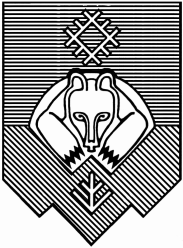 «СЫКТЫВКАР» КАР КЫТШЛÖН МУНИЦИПАЛЬНÖЙ ЮКÖНСА СÖВЕТ О досрочном прекращении полномочий главы муниципального образования городского округа «Сыктывкар» - руководителя администрации Козлова Валерия Владимировича